Nu Province Conference Day Registration Form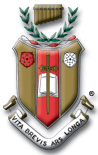 Saturday, October 11, 20148:00 – 4:00 p.m.Registration Deadline: October 1, 2014Alumnae Members: $25		Collegiate Members: $15Personal Information:Full Name: _________________________________________________________________Address:  _________________________________________________________________City, State, and Zip Code:  _________________________________________________________________Email:  _________________________________________________________________Cell/Home Phone:  _________________________________________________________________Preferred Method of Contact:  (Please check one circle)EmailCell PhoneHome PhoneMailChapter:  ________________________________________________________________________________Dietary Needs:  ____________________________________________________________________________________________________________________________________________________________________Arrival Date and Time:  ___________________________________________________________________________________________________________________________________________________________Form of Payment: (Please check one circle)OnlineWill Mail CheckPlease make check out to: SAI Moscow-Pullman Alumnae ChapterPlease mail check to:  University of Idaho, Lionel Hampton School of MusicAttn:  Pamela Bathurst875 Perimeter Drive, MS 4015Moscow, ID 83844-4015Page 1 of 2Musicale Information:I will represent my chapter on the Province Musicale: (Please check one circle)YesNoName of Performer:  ___________________________________________________________________Title of Selection:  ______________________________________________________________________Composer:  _____________________________________________________________________________Approximate Timing:  _________________________________________________________________Name of Accompanist (if applicable)  ________________________________________________Lodging Information:
Home Stay Needed: (Please check one circle)YesNoHome Stay needed for the following days: (Please check all that apply)FridaySaturdayDo you require any special accommodations for housing? 
(i.e. Pet allergies or mobility issues?)You will be contacted by Home Stay host with specific directions and accommodation information.____________________________________________________________________________________________For more information about Nu Province Conference Dayplease visit: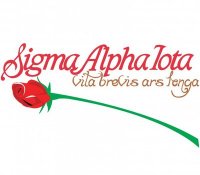 www.saimoscowpullman.weebly.comPage 2 of 2